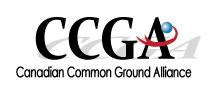 Date: _____________________________________________Membership TypeDate: _____________________________________________Membership TypeDate: _____________________________________________Membership TypeDate: _____________________________________________Membership TypeDate: _____________________________________________Membership TypeDate: _____________________________________________Membership TypeDate: _____________________________________________Membership TypeDate: _____________________________________________Membership TypeMembership Type                        Annual FeeMembership Type                        Annual FeeMembership Type                        Annual FeeMembership Type                        Annual FeeMembership Type                        Annual FeeMembership Type                        Annual FeeAnnual sponsorships promoted at the following levels:Annual sponsorships promoted at the following levels:Annual sponsorships promoted at the following levels:Annual sponsorships promoted at the following levels:Annual sponsorships promoted at the following levels:Annual sponsorships promoted at the following levels: Regional Partner                           Advisory Council         
 Transmission Pipeline*                   
 Telecommunications* Government                    $2,500$2,000$5,000$5,000$5,000$2,500$2,000$5,000$5,000$5,000$2,500$2,000$5,000$5,000$5,000 Bronze                                Silver                                  Gold                                   Bronze                                Silver                                  Gold                                   Bronze                                Silver                                  Gold                                   Bronze                                Silver                                  Gold                                   Bronze                                Silver                                  Gold                                    $5,000$10,000$25,000  $5,000$10,000$25,000* Transmission Pipeline & Telecommunications Companies must be a member in good standing with the Regional Partner CGAs to secure CCGA membership.Member informationName: _____________________________________________________________________________* Transmission Pipeline & Telecommunications Companies must be a member in good standing with the Regional Partner CGAs to secure CCGA membership.Member informationName: _____________________________________________________________________________* Transmission Pipeline & Telecommunications Companies must be a member in good standing with the Regional Partner CGAs to secure CCGA membership.Member informationName: _____________________________________________________________________________* Transmission Pipeline & Telecommunications Companies must be a member in good standing with the Regional Partner CGAs to secure CCGA membership.Member informationName: _____________________________________________________________________________* Transmission Pipeline & Telecommunications Companies must be a member in good standing with the Regional Partner CGAs to secure CCGA membership.Member informationName: _____________________________________________________________________________* Transmission Pipeline & Telecommunications Companies must be a member in good standing with the Regional Partner CGAs to secure CCGA membership.Member informationName: _____________________________________________________________________________* Transmission Pipeline & Telecommunications Companies must be a member in good standing with the Regional Partner CGAs to secure CCGA membership.Member informationName: _____________________________________________________________________________* Transmission Pipeline & Telecommunications Companies must be a member in good standing with the Regional Partner CGAs to secure CCGA membership.Member informationName: _____________________________________________________________________________* Transmission Pipeline & Telecommunications Companies must be a member in good standing with the Regional Partner CGAs to secure CCGA membership.Member informationName: _____________________________________________________________________________* Transmission Pipeline & Telecommunications Companies must be a member in good standing with the Regional Partner CGAs to secure CCGA membership.Member informationName: _____________________________________________________________________________* Transmission Pipeline & Telecommunications Companies must be a member in good standing with the Regional Partner CGAs to secure CCGA membership.Member informationName: _____________________________________________________________________________* Transmission Pipeline & Telecommunications Companies must be a member in good standing with the Regional Partner CGAs to secure CCGA membership.Member informationName: _____________________________________________________________________________Address: ______________________________Phone #: ______________________________Address: ______________________________Phone #: ______________________________Address: ______________________________Phone #: ______________________________Email: _____________________________________Email: _____________________________________Email: _____________________________________Email: _____________________________________Email: _____________________________________Email: _____________________________________Email: _____________________________________Email: _____________________________________Email: _____________________________________Website: ___________________________________________________________________________Website: ___________________________________________________________________________Website: ___________________________________________________________________________Website: ___________________________________________________________________________Website: ___________________________________________________________________________Website: ___________________________________________________________________________Website: ___________________________________________________________________________Website: ___________________________________________________________________________Website: ___________________________________________________________________________Website: ___________________________________________________________________________Website: ___________________________________________________________________________Website: ___________________________________________________________________________3. Contact Information 3. Contact Information 3. Contact Information 3. Contact Information 3. Contact Information 3. Contact Information 3. Contact Information 3. Contact Information 3. Contact Information 3. Contact Information 3. Contact Information 3. Contact Information Name: ___________________________________________________________________________Name: ___________________________________________________________________________Name: ___________________________________________________________________________Name: ___________________________________________________________________________Name: ___________________________________________________________________________Name: ___________________________________________________________________________Name: ___________________________________________________________________________Name: ___________________________________________________________________________Name: ___________________________________________________________________________Name: ___________________________________________________________________________Name: ___________________________________________________________________________Name: ___________________________________________________________________________Title: ____________________________________________________________________________Title: ____________________________________________________________________________Title: ____________________________________________________________________________Title: ____________________________________________________________________________Title: ____________________________________________________________________________Title: ____________________________________________________________________________Title: ____________________________________________________________________________Title: ____________________________________________________________________________Title: ____________________________________________________________________________Title: ____________________________________________________________________________Title: ____________________________________________________________________________Title: ____________________________________________________________________________Phone #: _________________________________________________________________________Phone #: _________________________________________________________________________Phone #: _________________________________________________________________________Phone #: _________________________________________________________________________Phone #: _________________________________________________________________________Phone #: _________________________________________________________________________Phone #: _________________________________________________________________________Phone #: _________________________________________________________________________Phone #: _________________________________________________________________________Phone #: _________________________________________________________________________Phone #: _________________________________________________________________________Phone #: _________________________________________________________________________E-mail: ___________________________________________________________________________E-mail: ___________________________________________________________________________E-mail: ___________________________________________________________________________E-mail: ___________________________________________________________________________E-mail: ___________________________________________________________________________E-mail: ___________________________________________________________________________E-mail: ___________________________________________________________________________E-mail: ___________________________________________________________________________E-mail: ___________________________________________________________________________E-mail: ___________________________________________________________________________E-mail: ___________________________________________________________________________E-mail: ___________________________________________________________________________Payment InformationPayment InformationPayment InformationPayment InformationPayment InformationPayment InformationPayment InformationPayment InformationPayment InformationPayment InformationPayment InformationPayment InformationPlease check one payment option:Please check one payment option:     Cheque     Cheque     Cheque     Cheque     Cheque    Amex    Amex Mastercard Mastercard Visa(Cheque made payable to The Canadian Common Ground Alliance)(Cheque made payable to The Canadian Common Ground Alliance)(Cheque made payable to The Canadian Common Ground Alliance)(Cheque made payable to The Canadian Common Ground Alliance)(Cheque made payable to The Canadian Common Ground Alliance)(Cheque made payable to The Canadian Common Ground Alliance)(Cheque made payable to The Canadian Common Ground Alliance)(Cheque made payable to The Canadian Common Ground Alliance)(Cheque made payable to The Canadian Common Ground Alliance) Card#: _____________________________________________ Card#: _____________________________________________ Card#: _____________________________________________ Card#: _____________________________________________ Card#: _____________________________________________ Card#: _____________________________________________ Card#: _____________________________________________ Card#: _____________________________________________ Card#: _____________________________________________Expiry: ____________________Expiry: ____________________Expiry: ____________________For more information about CCGA Membership or Sponsorship contact:info@CanadianCGA.com                                    www.canadiancga.comFor more information about CCGA Membership or Sponsorship contact:info@CanadianCGA.com                                    www.canadiancga.comFor more information about CCGA Membership or Sponsorship contact:info@CanadianCGA.com                                    www.canadiancga.comFor more information about CCGA Membership or Sponsorship contact:info@CanadianCGA.com                                    www.canadiancga.comFor more information about CCGA Membership or Sponsorship contact:info@CanadianCGA.com                                    www.canadiancga.comFor more information about CCGA Membership or Sponsorship contact:info@CanadianCGA.com                                    www.canadiancga.comFor more information about CCGA Membership or Sponsorship contact:info@CanadianCGA.com                                    www.canadiancga.comFor more information about CCGA Membership or Sponsorship contact:info@CanadianCGA.com                                    www.canadiancga.comFor more information about CCGA Membership or Sponsorship contact:info@CanadianCGA.com                                    www.canadiancga.comFor more information about CCGA Membership or Sponsorship contact:info@CanadianCGA.com                                    www.canadiancga.comFor more information about CCGA Membership or Sponsorship contact:info@CanadianCGA.com                                    www.canadiancga.comFor more information about CCGA Membership or Sponsorship contact:info@CanadianCGA.com                                    www.canadiancga.com